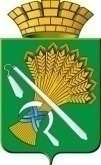 ГЛАВА КАМЫШЛОВСКОГО ГОРОДСКОГО ОКРУГАП О С Т А Н О В Л Е Н И Еот  04.05.2018 года  № 400г. Камышлов Об утверждении локальных сметных расчетов по объекту «Генеральный план благоустройства дворов между домами № 20, 22, 24 и 29 по ул. Загородная в г.Камышлове»В соответствии с частью 1 статьи 16 Федерального закона «Об общих принципах организации местного самоуправления в Российской Федерации» от 06.10.2003г. № 131-ФЗ, заключением ООО «Уральский региональный центр экономики и ценообразования в строительстве» от 16.02.2018 года № Ц-155 «О  проверке сметной документации», Уставом Камышловского городского округа, ПОСТАНОВЛЯЮ: 1. Утвердить локальные сметные расчеты по объекту «Генеральный план благоустройства дворов между домами № 20, 22, 24 и 29 по ул. Загородная в г.Камышлове»:	1.1. Объектный сметный расчет № 07-01 на благоустройство дворов между домами №20,22,24 и 29 по ул.Загородная г.Камышлов в сумме 24911,3 тыс.руб. в текущих ценах с НДС по состоянию на 4 квартал 2017г.;	1.2. Локальный сметный расчет №07-01-02 на проезды и площадки в сумме 19 016 304,16 руб. в текущих ценах с НДС;	1.3. Локальный сметный расчет №07-01-03 на озеленение в сумме                 3 125 698,46 руб. в текущих ценах с НДС;	1.4. Локальный сметный расчет №07-01-04 на вертикальную планировку в сумме 109 447,36 руб. в текущих ценах с НДС;	1.5. Локальный сметный расчет №07-01-05 на малые архитектурные формы в сумме 1 989 340,76 руб. в текущих ценах с НДС;	1.6. Локальный сметный расчет №07-01-06 на ограждение спортивных площадок в сумме 670 510,22 руб. в текущих ценах с НДС.2. Опубликовать настоящее постановление в газете «Камышловские известия» и разместить на официальном сайте Камышловского городского округа в информационно-коммуникационной сети Интернет.Контроль за исполнением настоящего постановления оставляю за собой.Глава Камышловского городского округа                                     А.В. Половников